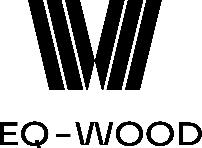 Fordulópontok az EQ-Wood projektbenItt az idő, hogy áttekintsük 18 hónappal ezelőtt indult projektünk eddigi eredményeit és megtervezni a következő szakaszokat.Az első szakasz főbb eredményeiAz Európai fa- és bútorzat-ágazat társadalmi-gazdasági szcenáriójának elemzéseaz innovációs tanácsadó szakmai profiljánka meghatározása.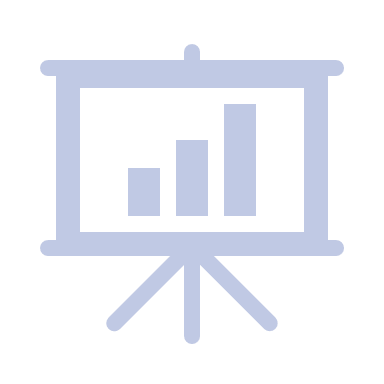 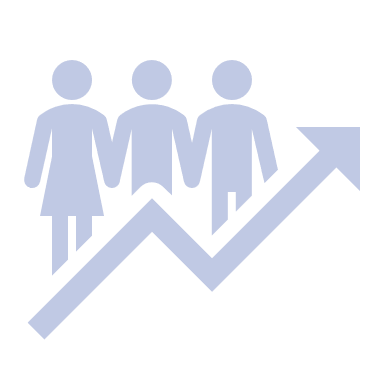 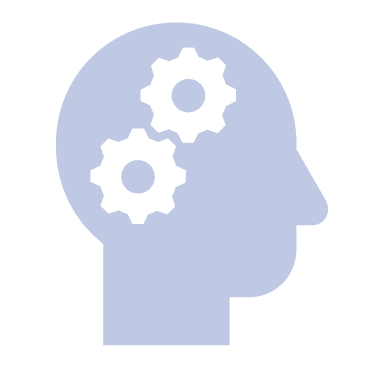 A MÁSODIK SZAKASZBAN ELÉRT EREDMÉNYEKAz innovációs tanácsadó tantervének definiálása és validálásaA képzés tartalmának általánoss definilálása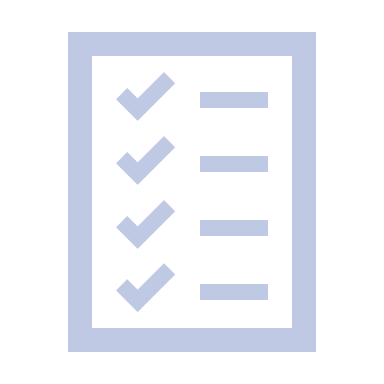 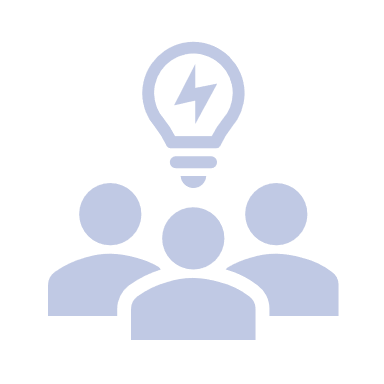 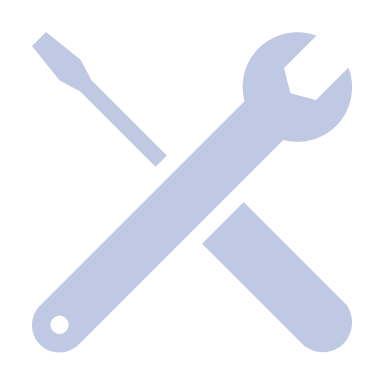  Következő lépések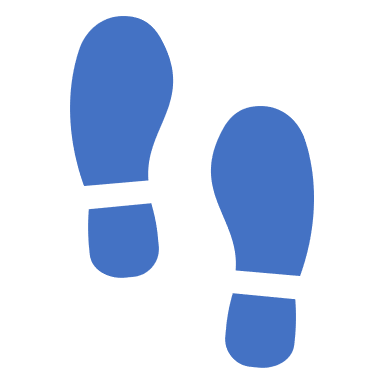 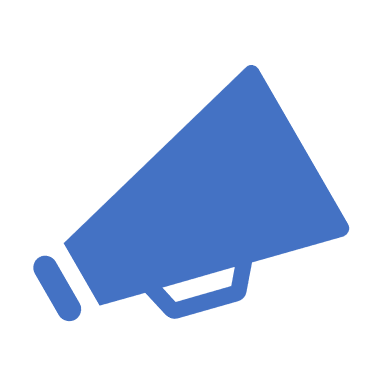 KÖVESS MINKET: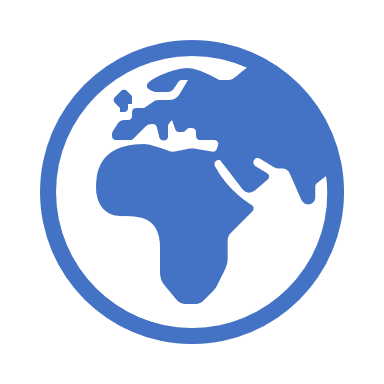 www.eqwood.org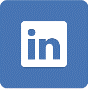  Eq-Wood Linkedin Page   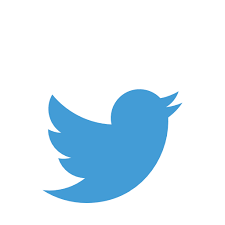 Eq-Wood Twitter ProfileAz Európai Bizottság e kiadvány elkészítéséhez nyújtott támogatása nem jelenti a tartalom jóváhagyását, amely csak a szerzők véleményét tükrözi, és a Bizottság nem tehető felelőssé az abban szereplő információk bármilyen felhasználásáért.)